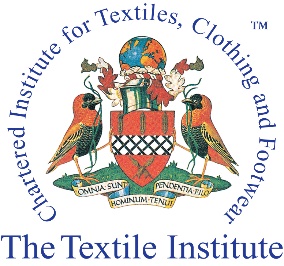 ELECTIONS TO COUNCIL 2024 REQUEST FOR NOMINATIONSNominations are now invited to fill the vacancies that will occur in 2024 for members of The Textile Institute’s Council.  In the event of the number of candidates exceeding the number of vacancies, there will be a postal ballot of all voting members.  Those elected will take office from the date of the Annual General Meeting in June 2024.The Council is the Institute’s international governing body, and is composed of nominees from the duly constituted Section, National & Regional Committees and an equal number of members elected by the membership at large.  The constitution of Council and the conduct of elections to it are closely governed by the Institute’s Charter and Byelaws.  Council members are also trustee with legal responsibility for the charity’s management and administration, overseen by the Charity Commission for England and Wales. Elected members normally serve for a period of three years, after which time they may submit themselves for re-election.  However, no member may serve for more than three consecutive terms without taking a break of at least one year.  Council normally meets at least five times a year.It is from amongst its members that Council normally selects future Chairmen, Vice-Chairmen, Honorary Secretaries, Honorary Treasurers, and members of certain committees.  It is important to ensure that Council is fully representative, so that it guides the Institute’s development in a way that reflects the wishes of its membership.  Please read the notes to ascertain whether you are eligible for election and to ensure that you complete the form correctly.  Those who would be willing to offer themselves for nomination but do not know how to contact proposers or seconders should contact the CEO, Stephanie Dick well in advance of the closing date, who will work with the Honorary Secretary at TIIHQ.It is not possible to be precise about the number of vacancies because it is not yet known which current members will stand for re-election or be chosen to represent a particular geographical region.Jane Wood						Honorary Secretary						Notes1. EligibilityAll personal members of the Institute up to date with their subscription are eligible for nomination with the exception of (i) Ordinary Members (principally those under 25 years of age, unless they are Licentiates), (ii) those retiring members of Council who have served for nine consecutive years; (iii) undischarged bankrupts or those in similar circumstances; (iv) those who have failed to make payments ordered by courts of law; (v) those who have been convicted of a criminal offence involving dishonesty or deception; and (vi) those who have been disqualified from acting as trustees or company directors.  If there is any doubt about these conditions, the particular circumstances of the potential nominee should be set out in writing to the Honorary Secretary.  It may be possible in certain limited cases to obtain exemption from these requirements.2. Completion of FormEach form must be signed by two members and by the nominee, all of whom must be Voting Members of the Institute.  A separate form must be completed in respect of each candidate (but photocopies are acceptable as forms).3. Biographical Statement and CVEach nominee is required to submit electronically a brief biographical statement (to include current or most recent employment) in addition to a CV.  If both documents are not received, the proposed nomination will not be processed. If a member is wishing to be re-elected, he/she must also provide a revised CV, biographical statement and areas of interest statement. Should a ballot be necessary, material from this statement will be included in the ballot documentation, which will also give the names of the proposer and seconder.  4. Areas of Interest DetailsNominees are also required to complete the Areas of Interest form and provide a short statement about areas of interest that they would like to get involved with as part of their role on Council. This might be to join a Committee or Section; supporting membership, fundraising or governance; promoting the charter; or communicating with academic organisations and academics to help the institute move forward. If these details are not provided, the application for nomination will not be accepted. 5. Closing DateNominations must be received in Manchester by 12 noon on Friday 22 March 2024.  It is preferred that nominations are sent by email but may be sent by post. Please send the completed form and supporting information to the CEO, Stephanie Dick, at tiihq@textileinst.org.uk to submit the nomination form.	NOMINATION FORM – ELECTION TO COUNCIL 2024To:	The Honorary Secretary, The Textile Institute, 8th Floor, St James’ Buildings, 79 Oxford Street,  Manchester, M1 6FQ, UK.We, being voting members of The Textile Institute, hereby nominateName:   Membership Number:         As a candidate for election to the Council of The Textile Institute. Please provide an electronic signature or sign once the document is complete, scan and send to the address provided. Proposer:                                                                      Proposer:       Signed:                                                                         Signed:       DECLARATION OF NOMINEEI hereby give my consent to nomination, declare my willingness to accept office in accordance with the Bye-laws if elected and confirm my eligibility for election (see 1 above). I am a Member of The Textile Institute and will be an eligible voting member in June 2024.Nominee:           Occupation:            Company/Organisation:          Address:     Email Address:Telephone number: AREAS OF INTEREST FORM – ELECTION TO COUNCIL 2024Please provide a brief statement that details your reasons for joining Council. In addition, please also explain in more detail how you will support the area(s) of interest you would like to be involved with during your term in office.If you are elected as a member of Council, the Institute will send in your welcome pack more information about your role in your chosen area of interest.Date:         Signed:    Completed forms should arrive at the above address not later than noon Friday 22 March 2024. Please email the CEO, Stephanie Dick, at tiihq@textileinst@textileinst.org.uk to submit the nomination form.Areas of InterestTick a boxAssist in the formulation of future objectives and strategies for the TI membership   Actively encourage individuals and/or organisations to become members of the TIEncourage members to apply for chartered qualificationsEncourage colleagues to consider publishing through the TIEncourage academic or industry involvement in support of the TIEncourage attendance at the TI eventsOther 